interní študenti v postgraduálnom odbore čeľustná ortopédia na pracovisku         LF SZU v Bratislave: 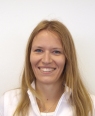 MDDr. Monika Králiková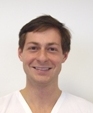 MDDr. Ľubomír Gazdík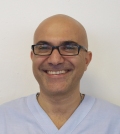 MUDr. Hadi Beheshti 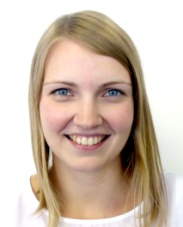 MDDr. Ivana Moňoková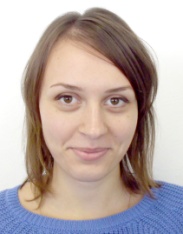 MDDr. Anna Nádaždyová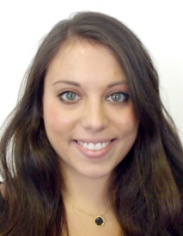 DDs.   Aggeliki Papoutsi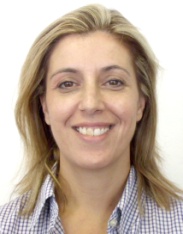 DDs.   Christina Katsigianni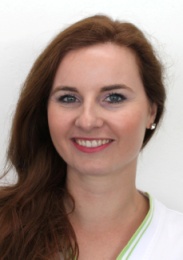 MDDr. Radka Koželová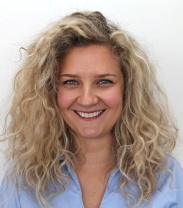 MUDr. Eva Satalová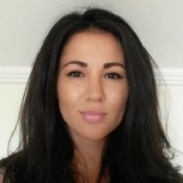 DDs.   Panagiota Pardalidou